копія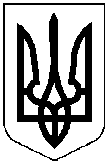 МІСЦЕВЕ САМОВРЯДУВАННЯПОКРОВСЬКА МІСЬКА РАДАДНІПРОПЕТРОВСЬКОЇ ОБЛАСТІ________________________________________________________________________________  Р І Ш Е Н Н Я“06” грудня 2016 р.                                                                                  № 3(І пленарне засідання 16 сесії 7 скликання)Про затвердження міської цільової програми «Партиципаторне бюджетування (бюджет участі) у м.Покров на 2017-2020роки» та Положення про партиципаторне бюджетування___________________________________З метою розвитку демократичного суспільства і громадянської освіти, удосконалення діалогу між владою і громадою, створення та підтримки повноцінного громадського простору, вирішення соціально значущих питань, активізації мешканців м. Покров  щодо участі у бюджетному процесі, керуючись статтями 3, 59 Закону України «Про місцеве самоврядування в Україні», Покровська міська рада В И Р І Ш И Л А:1. Затвердити міську цільову програму «Партиципаторне бюджетування (бюджет участі) у м.Покров на 2017-2020 роки» (додаток 1).2. Затвердити Положення про партиципаторне бюджетування (бюджет участі) у м.Покров (додаток 2).3. Контроль за виконанням даного рішення покласти на заступника міського голови Чистякова О.Г. та голову постійної комісії міської ради з питань планування, бюджету, фінансів, економічного розвитку, регуляторної політики та підприємництва (Травка В.І.)Міський голова                                          		                           О.М. ШаповалМякотін 42244